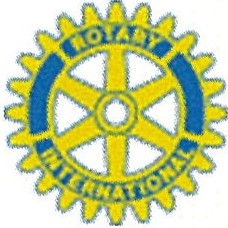 Rotary Club of DelawareFebruary 7, 2022The Rotary Club of Delaware recognizes the commitment and tireless dedication exhibited by teachers. Several years ago, our club established the "Excellence In Teaching" awards program, honoring an outstanding K-12 special education teacher, and one teacher from each of the elementary, middle, and high school levels within our club service area.Enclosed is one nomination packet that we encourage you to forward and/or photocopy and share with business partners, booster club members, PTO members, and other parent organizations that might want to recommend a teacher for nomination. You may also recommend someone.This packet of information is self-explanatory, but if you have any questions please call Heidi Kegley at 740-833-1101.The nomination packet must be completed and received by March 11, 2022 and emailed to Heidi Kegley at:kegleyhe@delawarecityschools.netThank you!Sincerely,Heid KegleyChairpersonRotary “Excellence in Teaching”  Awards Program